De acuerdo a OSHA, los andamios colgantes 				, también conocidos como andamios suspendidos, son quizá el tipo más común de andamio colgante. ajustables de dos puntosfijos de tres puntosversátiles de cuatro puntosestacionarios de cinco puntosLas vigas estabilizadoras, ganchos de cornisa, abrazaderas de parapeto y dispositivos similares, deben descansar en superficies capaces de soportar al menos 		 veces la carga impuesta a ellos por el andamio, operando con la carga clasificada del elevador.24816Artículos o materiales que no pueden ser usados como contrapesos incluyenunidades de mampostería.arena o grava.fieltro para techo.todas las anteriores.La Plataforma del andamio debe ser de al menos 		 pulgadas de ancho, pero no más de 36 pulgadas de ancho. 6101824Cualquier parte de un andamio que haya sido dañado o debilitado debe ser inmediatamente quitado del servicio y evaluado para reparación o reemplazo de acuerdo a los requisitos del fabricante.VerdaderoFalsoDe acuerdo a OSHA, los andamios colgantes 				, también conocidos como andamios suspendidos, son quizá el tipo más común de andamio colgante. 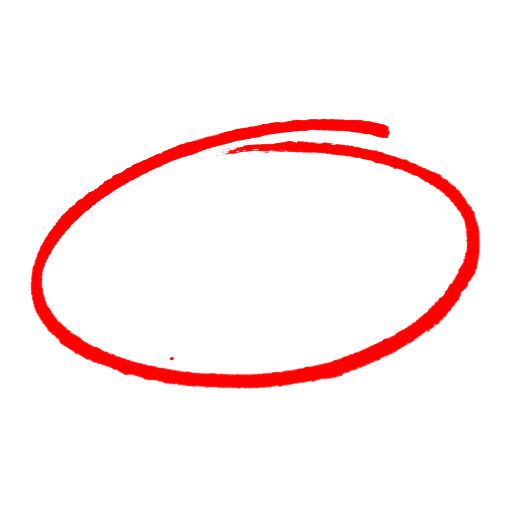 ajustables de dos puntosfijos de tres puntosversátiles de cuatro puntosestacionarios de cinco puntosLas vigas estabilizadoras, ganchos de cornisa, abrazaderas de parapeto y dispositivos similares, deben descansar en superficies capaces de soportar al menos 		 veces la carga impuesta a ellos por el andamio, operando con la carga clasificada del elevador.24816Artículos o materiales que no pueden ser usados como contrapesos incluyenunidades de mampostería.arena o grava.fieltro para techo.todas las anteriores.La Plataforma del andamio debe ser de al menos 		 pulgadas de ancho, pero no más de 36 pulgadas de ancho. 6101824Cualquier parte de un andamio que haya sido dañado o debilitado debe ser inmediatamente quitado del servicio y evaluado para reparación o reemplazo de acuerdo a los requisitos del fabricante.VerdaderoFalsoSAFETY MEETING QUIZPRUEBA DE REUNIÓN DE SEGURIDADSAFETY MEETING QUIZPRUEBA DE REUNIÓN DE SEGURIDAD